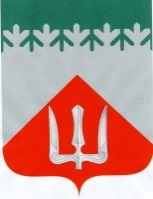 А Д М И Н И С Т Р А Ц И ЯВолховского муниципального районаЛенинградской  областиП О С Т А Н О В Л Е Н И Еот 21 апреля 2022 г.                                                                                     № 1174ВолховО внесении изменений в постановление администрации Волховского муниципального района от 03 декабря 2018 года  № 3338 об утверждении муниципальной программы Волховского муниципального района «Молодежь Волховского муниципального района»В соответствии с решением Совета депутатов Волховского муниципального   района  Ленинградской     области    от   27.12.2021   № 59 «О районном бюджете Волховского муниципального района  на  2022  год и на плановый период 2023 и 2024 годов», постановлением администрации Волховского муниципального района от 02 сентября 2019г. № 2233 «Об утверждении порядка разработки, реализации и оценки эффективности муниципальных программ Волховского муниципального района и МО город Волхов» (с изм. от 24.11.2021 № 3251), ст. 15 №131-ФЗ от 06.10.2003 "Об общих принципах организации местного самоуправления в Российской Федерации", ч. 1 ст. 29 и п. 13 ч. 1 ст. 32 Устава Волховского муниципального района п о с т а н о в л я ю:1. Внести изменения в постановление администрации Волховского муниципального района от 03 декабря 2018 года № 3338 Об утверждении муниципальной программы Волховского муниципального района  «Молодежь Волховского муниципального района» изложив приложение к вышеуказанному постановлению в редакции приложения к настоящему постановлению.2. Считать утратившим силу постановление администрации Волховского муниципального района № 645 от 10.03.2020 «О внесении изменений в постановление администрации Волховского муниципального района от 03 декабря 2018 года № 3338 «Об утверждении муниципальной программы Волховского муниципального района  «Молодежь Волховского муниципального района».3. Настоящее постановление подлежит опубликованию в  официальном периодическом печатном издании и размещению в информационно-коммуникационной сети «Интернет» на официальном сайте администрации Волховского муниципального района.4.  Настоящее постановление вступает в силу на следующий день после его официального опубликования.5. Контроль за исполнением настоящего  постановления  оставляю за собой.  Глава администрации                                                                           А.В. Брицунисп: Французов Матвей Андреевич (79-628)Приложение к постановлениюадминистрации Волховского муниципального районаот 21 апреля 2022 г.  № 1174МУНИЦИПАЛЬНАЯ ПРОГРАММАВОЛХОВСКОГО МУНИЦИПАЛЬНОГО РАЙОНА«МОЛОДЕЖЬ ВОЛХОВСКОГО МУНИЦИПАЛЬНОГО РАЙОНА»1. ПАСПОРТМуниципальной программы Волховского муниципального района«Молодежь Волховского муниципального района»П. Общая характеристика, основные проблемы и прогноз развития сферы реализации муниципальной программы «Молодежь в Волховском муниципальном районе»Сфера реализации муниципальной программы «Устойчивое общественное развитие в Волховском муниципальном районе» (далее муниципальная программа) включает в себя проведение единой политики в сфере местного самоуправления, молодежной политики, взаимодействия с политическими партиями, общественными объединениями, иными институтами гражданского общества на территории Волховского муниципального района.Современная молодежь Волховского муниципального района является полноправным субъектом молодежной политики, основным партнером власти всех уровней в выработке и реализации молодежной политики, ориентированной на максимальное вовлечение молодежи в социальную практику, создание условий и возможностей для самостоятельного решения молодежным сообществом собственных проблем и полноценное участие в жизни общества.При формировании молодежной политики в Волховском муниципальном районе необходимо учитывать потенциал молодежи и его использование в интересах стабильного развития региона.В программе «Молодежь Волховского муниципального района» определены основные направления молодежной политики Волховского муниципального района в части развития потенциала молодежи и молодой семьи.Современная молодежь Волховского муниципального района является полноправным субъектом молодежной политики, основным партнером власти в выработке и реализации молодежной политики, ориентированной на максимальное вовлечение молодежи в социальную практику, создание условий и возможностей для самостоятельного решения молодежным сообществом собственных проблем и полноценное участие в жизни общества.Несмотря на позитивные изменения в работе с молодежью, продолжает оставаться ряд проблем, отрицательно влияющих на развитие инновационного потенциала молодежи: недостаток социальной ответственности среди отдельных слоев молодежи, отсутствие систематизации работы с талантливой молодежью, недостаточность инфраструктурного обеспечения молодежной политики, отсутствие достоверной статистической информации, позволяющей объективно оценивать проблемы в молодежной среде и находить возможные варианты их решения.Реализация мероприятий программы позволит обеспечить формирование качественно нового подхода к развитию сферы молодежной политики в Волховском муниципальном районе путем перехода на проектную деятельность, а также увеличить вклад молодежи в социально-экономическое развитие Волховского муниципального района.Молодежная политика реализуется администрацией Волховского муниципального района при участии муниципальных бюджетных учреждений культуры и спорта Волховского муниципального района и молодежных и детских общественных объединений, иных юридических и физических лиц.Правовое регулирование в сфере молодежной политики осуществляется в соответствии с областным законом от 28 июня 1995 года № 98-ФЗ «О государственной поддержке молодежных и детских общественных объединений» и областным законом от 13 декабря 2011 года № 105-03 «О государственной молодежной политике в Ленинградской области».Несмотря на позитивные изменения в работе с молодежью, продолжает оставаться ряд проблем, отрицательно влияющих на развитие инновационного потенциала молодежи: недостаток социальной ответственности среди отдельных слоев молодежи, отсутствие систематизации работы с талантливой молодежью, недостаточность инфраструктурного обеспечения молодежной политики, включая кадровое обеспечение и уровень подготовки кадров, отсутствие достоверной статистической информации, позволяющей объективно оценивать проблемы в молодежной среде и находить возможные варианты их решения.Основной целью программы является совершенствование системы деятельности молодежи на период до 2024 года.Молодежная политика реализуется администрацией Волховского муниципального района Ленинградской области при участии муниципальных учреждений культуры и спорта Волховского муниципального района и молодежных и детских общественных объединений, иных юридических и физических лиц.В настоящее время существует ряд проблем, препятствующих более эффективной организации работы по патриотическому воспитанию молодежи: несовершенство нормативно-правовой и научно-методической базы по вопросам воспитания молодежи;  недостаточная финансовая поддержка новых форм работы по развитию молодежного потенциала молодежи, соответствующих современным требованиям;  малочисленность и недостаточная подготовленность кадрового состава в общественных объединениях и иных структурах, занимающихся вопросами развития молодежи;  недостаточный уровень деятельности учреждений, общественных объединений, занимающихся гражданским и патриотическим воспитанием молодежи.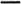 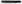 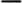 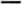 Достижение целей программы позволит внедрить инновационные формы работы с молодежью, использование которых будет способствовать созданию качественно новых методов в организации этой деятельности. Реализация мероприятий позволит объединить усилия и координировать работу органов государственной власти, военно-патриотических и общественных организаций в сфере развития молодежи.Основной целью программы является профилактика преступности и правонарушений, социализация и реабилитация несовершеннолетних, находящихся в конфликте с законом.Асоциальное поведение всегда связано с несоответствием человеческих поступков, действий, видов деятельности распространенным в обществе или его группах нормам, правилам поведения, стереотипам, ожиданиям, установкам, ценностям. Асоциальное поведение молодежи негативно влияет на демографическую ситуацию на территории Волховского муниципального района. Можно выделить две основные группы причин подростковых и молодежных правонарушений:социально-экономические причины, вызванные факторами, длительное время нарушающими трудовой уклад жизни и деформирующими быт людей (экономический кризис, безработица и т.п.); социально-психологические причины, являющиеся следствием социально-экономических причин, связанные прежде всего с кризисом семьи, увеличением количества разводов и неполных семей, ухудшением морального климата в отношениях между родителями и как следствие с грубым отношением к детям, частыми физическими наказаниями.Реализация мероприятий программы позволит создать условия, способствующие возвращению молодежи, имеющей различные социальные отклонения или находящейся в конфликте с законом к созидательной деятельности.Ш. Цели, задачи и ожидаемые результаты муниципальной программыОсновные цели и задачи муниципальной программы, а также перспективы развития экономической активности Волховского муниципального района сформированы на основе Стратегии социально-экономического развития Волховского муниципального района на период до 2030 года и плана мероприятий по реализации Стратегии, утвержденной решением Совета депутатов Волховского муниципального района № 97 от 20 декабря 2017 года.Стратегическая цель развития Волховского муниципального района на долгосрочную перспективу - создание условий для развития человеческого капитала (здоровье населения, физкультура и спорт, социальное обслуживание, образование, молодежная политика, культура).Муниципальная программа направлена на создание условий, обеспечивающих возможность развития молодежи в Волховском муниципальном районе.В рамках достижения поставленной цели необходимо обеспечить решение следующих задач:Развитие эффективной молодежной политики.Развитие потенциала молодежи в интересах Волховского муниципального района.З. Совершенствование системы патриотического воспитания граждан.4. Профилактики асоциального поведения в молодежной среде.Ожидаемые результаты реализации муниципальной программы.Повышение инициативности и деловой активности молодежи.Увеличение числа участников добровольческих клубов и общественных объединений молодежи.З. Увеличение числа участников патриотических общественных объединений.4. Снижение социально-негативных явлений среди молодежи.Перечень мероприятий муниципальной программы.Проектная часть:Федеральный проект «Социальная активность» направлен на создание условий для развития и поддержки добровольчества (волонтерства) на территории МО «город Волхов».Процессная часть:Комплекс процессных мероприятий:- по поддержке деятельности молодежных общественных организаций, объединений, инициатив и развития добровольческого (волонтерского) движения, содействию трудовой адаптации и занятости молодежи;- по поддержке молодых семей;- по сохранению исторической памяти, гражданско-патриотическому и духовно-нравственному воспитанию молодежи; -  по профилактике асоциального поведения в молодежной среде.Сведения о показателях (индикаторах) муниципальной программы Волховского муниципального района«Молодежь Волховского муниципального района» Приложение 2 к муниципальной программеПорядок сбора информации                                                        и методика расчета показателей муниципальной программыСроки реализации программы2022г. - 2024г.Ответственный исполнитель программыОтдел по спорту, молодежной политики Волховского муниципального районаЦель программыСоздание условий для развития молодежи в Волховском муниципальном районе.Задачи программы1. Развитие эффективной молодежной политики.2. Развитие потенциала молодежи в интересах Волховского муниципального района.З.	Совершенствование	системы	патриотического воспитания граждан.4. Профилактика асоциального поведения в молодежной среде.Проекты, реализуемые в рамках муниципальной программыфедеральный проект «Социальная активность»федеральный проект «Патриотическое воспитание граждан»Фед. проект создание системы поддержки молодежи «Молодежь России»Ожидаемые результаты реализации программы1.	Повышение инициативности и деловой активности молодежи.2.	Увеличение числа участников добровольческих клубов и общественных объединений молодежи.З. Увеличение числа участников патриотических общественных объединений.4. Снижение социально-негативных явлений среди молодежи.Финансовое обеспечение муниципальной программы — всего, в том числе по годам реализацииОбщий объем финансирования программы за весь период реализации составит 3 641,6 тыс. рублей, в том числе за счет средств бюджета Волховского муниципального района — 3 641,6 тыс. рублей:2022 г. – 1 365,0 тыс.руб.2023 г. - 671,6 тыс.руб.2024 г.  – 1 605, 0 тыс.руб.В том числе по комплексу процессных мероприятий:1. «Процессная часть»2022 г. — 1 365,0 тыс.руб. 2023 г. – 671,6 тыс.руб.2024 г. – 1 605,0 тыс.руб.2. «Проектная часть»2022 г. — 0,0 тыс.руб.2023 г. — 0,0 тыс.руб.2024 г. — 0,0 тыс.руб.№ п/пНаименование показателя(индикатора)Наименование показателя(индикатора)Единица измеренияЗначения показателей (индикаторов)Значения показателей (индикаторов)Значения показателей (индикаторов)Значения показателей (индикаторов)Значения показателей (индикаторов)Удельный вес показателя№ п/пНаименование показателя(индикатора)Наименование показателя(индикатора)Единица измерения2020 год (базовое значение)2021 год (оценка)2022 год 2023 год 2024 годУдельный вес показателя12234567891Доля граждан, вовлеченных в добровольческую деятельностьПлановый показатель %1819201Доля граждан, вовлеченных в добровольческую деятельностьФактический показатель %16172Обеспеченность населения объектами  молодежной политикиПлановый показательбалл1222Обеспеченность населения объектами  молодежной политикиФактический показательбалл112Фактический показательбалл11№ п/пНаименование показателяЕд.измеренияАлгоритм формирования (формула) 1ЦП: Доля граждан, вовлеченных в добровольческую деятельность%ФОРМАФЕДЕРАЛЬНОГО СТАТИСТИЧЕСКОГО НАБЛЮДЕНИЯ от 2 декабря 2019 г. N 7252ЦП: Обеспеченность населения объектами  молодежной политикикв.м./челПриказ «Об утверждении весовых коэффициентов по показателям и сферам оценки результативности деятельности глав администраций муниципальных районов и городского округа Ленинградской области "Рейтинг 47" от  25 апреля 2018 г.  №10План реализации муниципальной программы Волховского муниципального района План реализации муниципальной программы Волховского муниципального района План реализации муниципальной программы Волховского муниципального района План реализации муниципальной программы Волховского муниципального района План реализации муниципальной программы Волховского муниципального района План реализации муниципальной программы Волховского муниципального района План реализации муниципальной программы Волховского муниципального района План реализации муниципальной программы Волховского муниципального района План реализации муниципальной программы Волховского муниципального района План реализации муниципальной программы Волховского муниципального района "Молодежь Волховского муниципального района""Молодежь Волховского муниципального района""Молодежь Волховского муниципального района""Молодежь Волховского муниципального района""Молодежь Волховского муниципального района""Молодежь Волховского муниципального района""Молодежь Волховского муниципального района""Молодежь Волховского муниципального района""Молодежь Волховского муниципального района""Молодежь Волховского муниципального района"(наименование муниципальной программы)(наименование муниципальной программы)(наименование муниципальной программы)(наименование муниципальной программы)(наименование муниципальной программы)(наименование муниципальной программы)(наименование муниципальной программы)(наименование муниципальной программы)(наименование муниципальной программы)(наименование муниципальной программы)№ п/пНаименование структурных элементов программыИсточники финансированияГоды реализацииВсего (тыс.руб.)Оценка расходов (тыс. руб. в ценах соответствующих лет)Оценка расходов (тыс. руб. в ценах соответствующих лет)Оценка расходов (тыс. руб. в ценах соответствующих лет)Оценка расходов (тыс. руб. в ценах соответствующих лет)Ответственный за выполнение мероприятий программы № п/пНаименование структурных элементов программыИсточники финансированияГоды реализацииВсего (тыс.руб.)2022г.2023 г.2024г.Ответственный за выполнение мероприятий программы ИТОГО ПО ПРОГРАММЕИтого         3 641,60,01 365,0671,61 605,0Отдел по спорту, молодежной политике администрации Волховского муниципального районаИТОГО ПО ПРОГРАММЕСредства бюджета района3 641,60,01 365,0671,61 605,0Отдел по спорту, молодежной политике администрации Волховского муниципального районаИТОГО ПО ПРОГРАММЕСредства   бюджета Ленинградской области0,00,00,00,00,0Отдел по спорту, молодежной политике администрации Волховского муниципального районаИТОГО ПО ПРОГРАММЕСредства Федерального бюджета0,00,00,00,00,0Отдел по спорту, молодежной политике администрации Волховского муниципального районаПроцессная частьИтого расходов по процессной частиИтого         2022-2024гг.3 641,60,01 365,0671,61 605,0Отдел по спорту, молодежной политике администрации Волховского муниципального районаИтого расходов по процессной частиСредства бюджета района   2022-2024гг.3 641,60,01 365,0671,61 605,0Отдел по спорту, молодежной политике администрации Волховского муниципального районаИтого расходов по процессной частиСредства   бюджета Ленинградской области2022-2024гг.0,00,00,00,00,0Отдел по спорту, молодежной политике администрации Волховского муниципального районаИтого расходов по процессной частиСредства Федерального бюджета2022-2024гг.0,00,00,00,00,0Отдел по спорту, молодежной политике администрации Волховского муниципального района1.Комплекс процессных мероприятий "Создание условий для реализации творческих способностей молодежи"Итого         2022-2024гг.1 460,00,0650,0120,0690,0Отдел по спорту, молодежной политике администрации Волховского муниципального района1.Комплекс процессных мероприятий "Создание условий для реализации творческих способностей молодежи"Средства бюджета района   2022-2024гг.1 460,00,0650,0120,0690,0Отдел по спорту, молодежной политике администрации Волховского муниципального района1.Комплекс процессных мероприятий "Создание условий для реализации творческих способностей молодежи"Средства   бюджета Ленинградской области2022-2024гг.0,00,00,00,00,0Отдел по спорту, молодежной политике администрации Волховского муниципального района1.Комплекс процессных мероприятий "Создание условий для реализации творческих способностей молодежи"Средства Федерального бюджета2022-2024гг.0,00,00,00,00,0Отдел по спорту, молодежной политике администрации Волховского муниципального района1.1.Организация и проведение молодежного образовательного форума Волховского муниципального районаИтого         2022-2024гг.1 000,00,0500,00,0500,0Отдел по спорту, молодежной политике администрации Волховского муниципального района1.1.Организация и проведение молодежного образовательного форума Волховского муниципального районаСредства бюджета района   2022-2024гг.1 000,00,0500,00,0500,0Отдел по спорту, молодежной политике администрации Волховского муниципального района1.1.Организация и проведение молодежного образовательного форума Волховского муниципального районаСредства   бюджета Ленинградской области2022-2024гг.0,00,00,00,00,0Отдел по спорту, молодежной политике администрации Волховского муниципального района1.1.Организация и проведение молодежного образовательного форума Волховского муниципального районаСредства Федерального бюджета2022-2024гг.0,00,00,00,00,0Отдел по спорту, молодежной политике администрации Волховского муниципального района1.2.Иные межбюджетные трансферты на содействие участию молодежного актива Волховского района в молодежных районных, областных, региональных и всероссийских проектахИтого         2022-2024гг.460,00,0150,0120,0190,0Отдел по спорту, молодежной политике администрации Волховского муниципального района1.2.Иные межбюджетные трансферты на содействие участию молодежного актива Волховского района в молодежных районных, областных, региональных и всероссийских проектахСредства бюджета района   2022-2024гг.460,00,0150,0120,0190,0Отдел по спорту, молодежной политике администрации Волховского муниципального района1.2.Иные межбюджетные трансферты на содействие участию молодежного актива Волховского района в молодежных районных, областных, региональных и всероссийских проектахСредства   бюджета Ленинградской области2022-2024гг.0,00,00,00,00,0Отдел по спорту, молодежной политике администрации Волховского муниципального района1.2.Иные межбюджетные трансферты на содействие участию молодежного актива Волховского района в молодежных районных, областных, региональных и всероссийских проектахСредства Федерального бюджета2022-2024гг.0,00,00,00,00,0Отдел по спорту, молодежной политике администрации Волховского муниципального района2.Комплекс процессных мероприятий "Развитие институтов повышения гражданской активности молодежи"Итого         2022-2024гг.1 083,60,0350,0323,6410,0Отдел по спорту, молодежной политике администрации Волховского муниципального района2.Комплекс процессных мероприятий "Развитие институтов повышения гражданской активности молодежи"Средства бюджета района   2022-2024гг.1 083,60,0350,0323,6410,0Отдел по спорту, молодежной политике администрации Волховского муниципального района2.Комплекс процессных мероприятий "Развитие институтов повышения гражданской активности молодежи"Средства   бюджета Ленинградской области2022-2024гг.0,00,00,00,00,0Отдел по спорту, молодежной политике администрации Волховского муниципального района2.Комплекс процессных мероприятий "Развитие институтов повышения гражданской активности молодежи"Средства Федерального бюджета2022-2024гг.0,00,00,00,00,0Отдел по спорту, молодежной политике администрации Волховского муниципального района2.1.Иные межбюджетные трансферты на поддержку деятельности молодежных организаций и объединений, молодежных инициатив и развитие волонтерского движенияИтого         2022-2024гг.1 083,60,0350,0323,6410,0Отдел по спорту, молодежной политике администрации Волховского муниципального района2.1.Иные межбюджетные трансферты на поддержку деятельности молодежных организаций и объединений, молодежных инициатив и развитие волонтерского движенияСредства бюджета района   2022-2024гг.1 083,60,0350,0323,6410,0Отдел по спорту, молодежной политике администрации Волховского муниципального района2.1.Иные межбюджетные трансферты на поддержку деятельности молодежных организаций и объединений, молодежных инициатив и развитие волонтерского движенияСредства   бюджета Ленинградской области2022-2024гг.0,00,00,00,00,0Отдел по спорту, молодежной политике администрации Волховского муниципального района2.1.Иные межбюджетные трансферты на поддержку деятельности молодежных организаций и объединений, молодежных инициатив и развитие волонтерского движенияСредства Федерального бюджета2022-2024гг.0,00,00,00,00,0Отдел по спорту, молодежной политике администрации Волховского муниципального района3.Комплекс процессных мероприятий "Содействие молодежи в трудоустройстве и адаптации к рынку труда"Итого         2022-2024гг.400,00,0130,0100,0170,0Отдел по спорту, молодежной политике администрации Волховского муниципального района3.Комплекс процессных мероприятий "Содействие молодежи в трудоустройстве и адаптации к рынку труда"Средства бюджета района   2022-2024гг.400,00,0130,0100,0170,0Отдел по спорту, молодежной политике администрации Волховского муниципального района3.Комплекс процессных мероприятий "Содействие молодежи в трудоустройстве и адаптации к рынку труда"Средства   бюджета Ленинградской области2022-2024гг.0,00,00,00,00,0Отдел по спорту, молодежной политике администрации Волховского муниципального района3.Комплекс процессных мероприятий "Содействие молодежи в трудоустройстве и адаптации к рынку труда"Средства Федерального бюджета2022-2024гг.0,00,00,00,00,0Отдел по спорту, молодежной политике администрации Волховского муниципального района3.1.Иные межбюджетные трансферты на организацию движения школьных и студенческих трудовых отрядовИтого         2022-2024гг.400,00,0130,0100,0170,0Отдел по спорту, молодежной политике администрации Волховского муниципального района3.1.Иные межбюджетные трансферты на организацию движения школьных и студенческих трудовых отрядовСредства бюджета района   2022-2024гг.400,00,0130,0100,0170,0Отдел по спорту, молодежной политике администрации Волховского муниципального района3.1.Иные межбюджетные трансферты на организацию движения школьных и студенческих трудовых отрядовСредства   бюджета Ленинградской области2022-2024гг.0,00,00,00,00,0Отдел по спорту, молодежной политике администрации Волховского муниципального района3.1.Иные межбюджетные трансферты на организацию движения школьных и студенческих трудовых отрядовСредства Федерального бюджета2022-2024гг.0,00,00,00,00,0Отдел по спорту, молодежной политике администрации Волховского муниципального района4.Комплекс процессных мероприятий "Поддержка молодых семей и пропаганда семейных ценностей"Итого         2022-2024гг.145,00,050,025,070,0Отдел по спорту, молодежной политике администрации Волховского муниципального района4.Комплекс процессных мероприятий "Поддержка молодых семей и пропаганда семейных ценностей"Средства бюджета района   2022-2024гг.145,00,050,025,070,0Отдел по спорту, молодежной политике администрации Волховского муниципального района4.Комплекс процессных мероприятий "Поддержка молодых семей и пропаганда семейных ценностей"Средства   бюджета Ленинградской области2022-2024гг.0,00,00,00,00,0Отдел по спорту, молодежной политике администрации Волховского муниципального района4.Комплекс процессных мероприятий "Поддержка молодых семей и пропаганда семейных ценностей"Средства Федерального бюджета2022-2024гг.0,00,00,00,00,0Отдел по спорту, молодежной политике администрации Волховского муниципального района4.1.Иные межбюджетные трансферты на реализацию комплекса мер по пропаганде семейных ценностей и поддержке молодых семейИтого         2022-2024гг.145,00,050,025,070,0Отдел по спорту, молодежной политике администрации Волховского муниципального района4.1.Иные межбюджетные трансферты на реализацию комплекса мер по пропаганде семейных ценностей и поддержке молодых семейСредства бюджета района   2022-2024гг.145,00,050,025,070,0Отдел по спорту, молодежной политике администрации Волховского муниципального района4.1.Иные межбюджетные трансферты на реализацию комплекса мер по пропаганде семейных ценностей и поддержке молодых семейСредства   бюджета Ленинградской области2022-2024гг.0,00,00,00,00,0Отдел по спорту, молодежной политике администрации Волховского муниципального района4.1.Иные межбюджетные трансферты на реализацию комплекса мер по пропаганде семейных ценностей и поддержке молодых семейСредства Федерального бюджета2022-2024гг.0,00,00,00,00,0Отдел по спорту, молодежной политике администрации Волховского муниципального района5.Комплекс процессных мероприятий "Сохранение исторической памяти, гражданско - патриотическое и духовно - нравственное воспитание молодежи"Итого         2022-2024гг.336,00,0105,066,0165,0Отдел по спорту, молодежной политике администрации Волховского муниципального района5.Комплекс процессных мероприятий "Сохранение исторической памяти, гражданско - патриотическое и духовно - нравственное воспитание молодежи"Средства бюджета района   2022-2024гг.336,00,0105,066,0165,0Отдел по спорту, молодежной политике администрации Волховского муниципального района5.Комплекс процессных мероприятий "Сохранение исторической памяти, гражданско - патриотическое и духовно - нравственное воспитание молодежи"Средства   бюджета Ленинградской области2022-2024гг.0,00,00,00,00,0Отдел по спорту, молодежной политике администрации Волховского муниципального района5.Комплекс процессных мероприятий "Сохранение исторической памяти, гражданско - патриотическое и духовно - нравственное воспитание молодежи"Средства Федерального бюджета2022-2024гг.0,00,00,00,00,0Отдел по спорту, молодежной политике администрации Волховского муниципального района5.1.Иные межбюджетные трансферты на мероприятия по сохранению исторической памяти, гражданско - патриотическое и духовно - нравственное воспитание молодежиИтого         2022-2024гг.172,00,055,042,075,0Отдел по спорту, молодежной политике администрации Волховского муниципального района5.1.Иные межбюджетные трансферты на мероприятия по сохранению исторической памяти, гражданско - патриотическое и духовно - нравственное воспитание молодежиСредства бюджета района   2022-2024гг.172,00,055,042,075,0Отдел по спорту, молодежной политике администрации Волховского муниципального района5.1.Иные межбюджетные трансферты на мероприятия по сохранению исторической памяти, гражданско - патриотическое и духовно - нравственное воспитание молодежиСредства   бюджета Ленинградской области2022-2024гг.0,00,00,00,00,0Отдел по спорту, молодежной политике администрации Волховского муниципального района5.1.Иные межбюджетные трансферты на мероприятия по сохранению исторической памяти, гражданско - патриотическое и духовно - нравственное воспитание молодежиСредства Федерального бюджета2022-2024гг.0,00,00,00,00,0Отдел по спорту, молодежной политике администрации Волховского муниципального района5.2.Реализация комплекса мер по сохранению исторической памятиИтого         2022-2024гг.164,00,050,024,090,0Отдел по спорту, молодежной политике администрации Волховского муниципального района5.2.Реализация комплекса мер по сохранению исторической памятиСредства бюджета района   2022-2024гг.164,00,050,024,090,0Отдел по спорту, молодежной политике администрации Волховского муниципального района5.2.Реализация комплекса мер по сохранению исторической памятиСредства   бюджета Ленинградской области2022-2024гг.0,00,00,00,00,0Отдел по спорту, молодежной политике администрации Волховского муниципального района5.2.Реализация комплекса мер по сохранению исторической памятиСредства Федерального бюджета2022-2024гг.0,00,00,00,00,0Отдел по спорту, молодежной политике администрации Волховского муниципального района6.Комплекс процессных мероприятий "Профилактика социально - негативных явлений среди молодежи, предупреждение девиантного поведения"Итого         2022-2024гг.217,00,080,037,0100,0Отдел по спорту, молодежной политике администрации Волховского муниципального района6.Комплекс процессных мероприятий "Профилактика социально - негативных явлений среди молодежи, предупреждение девиантного поведения"Средства бюджета района   2022-2024гг.217,00,080,037,0100,0Отдел по спорту, молодежной политике администрации Волховского муниципального района6.Комплекс процессных мероприятий "Профилактика социально - негативных явлений среди молодежи, предупреждение девиантного поведения"Средства   бюджета Ленинградской области2022-2024гг.0,00,00,00,00,0Отдел по спорту, молодежной политике администрации Волховского муниципального района6.Комплекс процессных мероприятий "Профилактика социально - негативных явлений среди молодежи, предупреждение девиантного поведения"Средства Федерального бюджета2022-2024гг.0,00,00,00,00,0Отдел по спорту, молодежной политике администрации Волховского муниципального района6.1.Иные межбюджетные трансферты на мероприятия по профилактике асоциального поведения в молодежной средеИтого         2022-2024гг.127,00,040,027,060,0Отдел по спорту, молодежной политике администрации Волховского муниципального района6.1.Иные межбюджетные трансферты на мероприятия по профилактике асоциального поведения в молодежной средеСредства бюджета района   2022-2024гг.127,00,040,027,060,0Отдел по спорту, молодежной политике администрации Волховского муниципального района6.1.Иные межбюджетные трансферты на мероприятия по профилактике асоциального поведения в молодежной средеСредства   бюджета Ленинградской области2022-2024гг.0,00,00,00,00,0Отдел по спорту, молодежной политике администрации Волховского муниципального района6.1.Иные межбюджетные трансферты на мероприятия по профилактике асоциального поведения в молодежной средеСредства Федерального бюджета2022-2024гг.0,00,00,00,00,0Отдел по спорту, молодежной политике администрации Волховского муниципального района6.2.Реализация комплекса мер по профилактике правонарушений и рискованного поведения в молодежной средеИтого         2022-2024гг.90,00,040,010,040,0Отдел по спорту, молодежной политике администрации Волховского муниципального района6.2.Реализация комплекса мер по профилактике правонарушений и рискованного поведения в молодежной средеСредства бюджета района   2022-2024гг.90,00,040,010,040,0Отдел по спорту, молодежной политике администрации Волховского муниципального района6.2.Реализация комплекса мер по профилактике правонарушений и рискованного поведения в молодежной средеСредства   бюджета Ленинградской области2022-2024гг.0,00,00,00,00,0Отдел по спорту, молодежной политике администрации Волховского муниципального района6.2.Реализация комплекса мер по профилактике правонарушений и рискованного поведения в молодежной средеСредства Федерального бюджета2022-2024гг.0,00,00,00,00,0Отдел по спорту, молодежной политике администрации Волховского муниципального района